Correção das atividades de Matemática – dos dias 28 a 30 de setembro e 1 e 2 de Outubro5º Ano D – Profª. SimoniMatemática EMAI Atividade 11.1 – unidades de medidas/tempo - pág.74;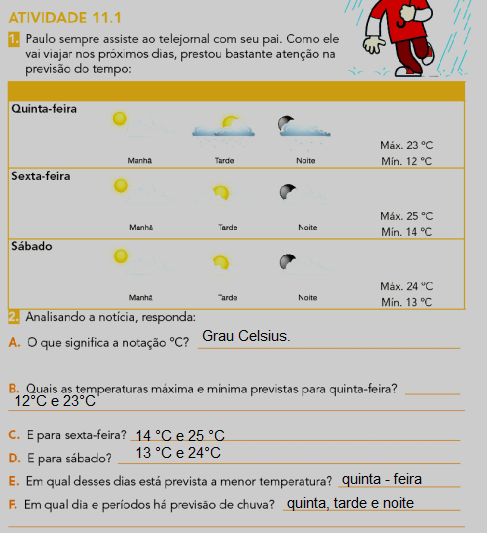 Atividade 11.2 –– unidades de medidas /temperatura- pág. 75;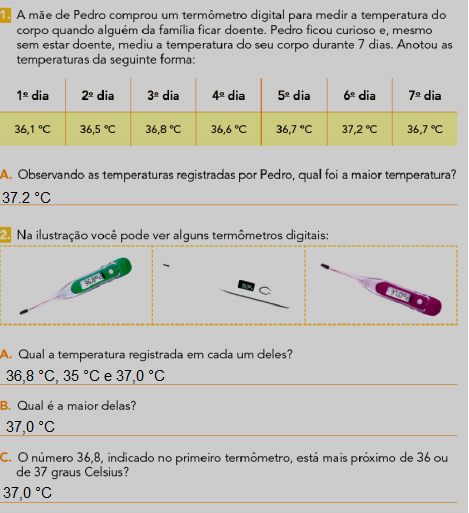 Atividade 11.3 – unidades de medidas - pág. 76;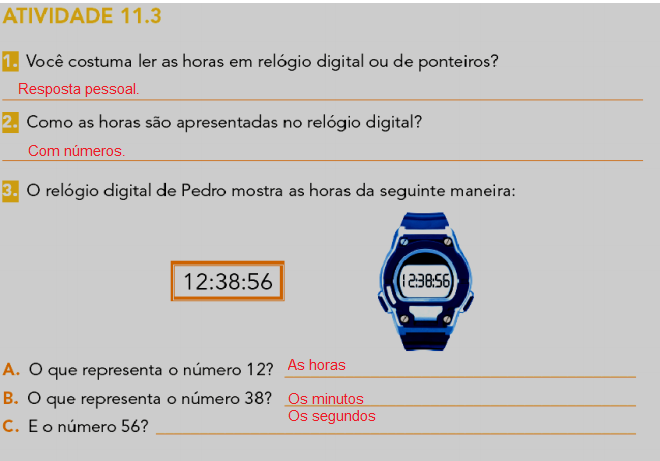 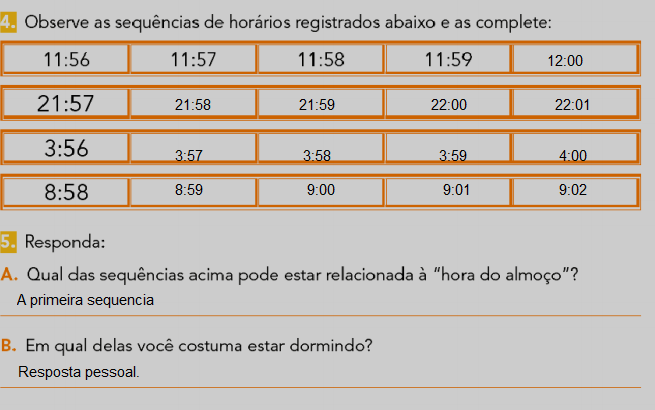 Atividade 11.4 – unidades de medidas/tempo – pág. 77;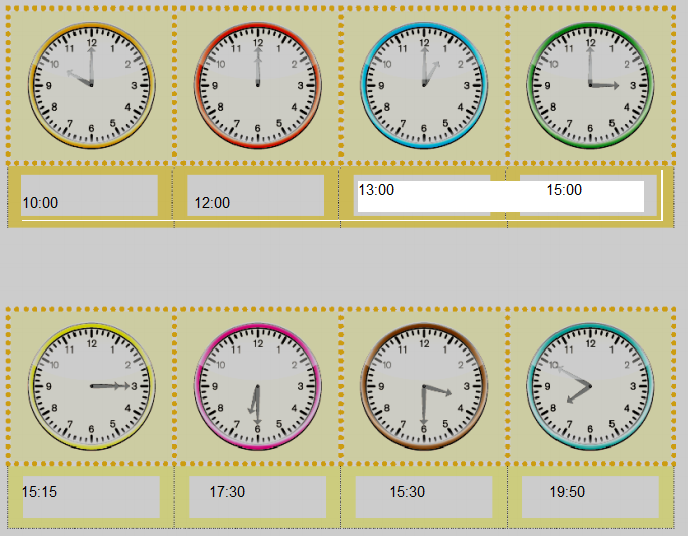 Atividade 11.5 – unidades de medidas /hora- pág. 78;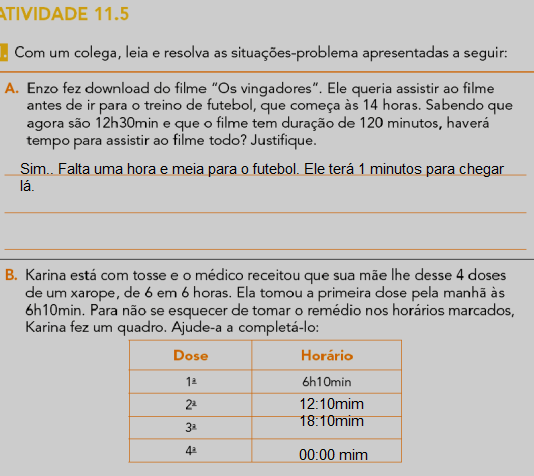 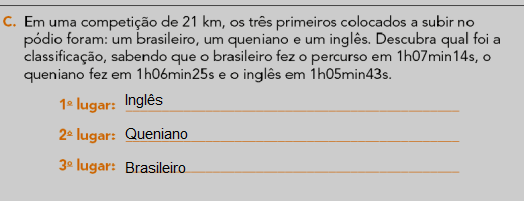 Atividade 11.6 – unidades de medidas / hora- pág. 79;Leitura da tabelaApostila aprender sempre – Sequencia 4 – atividade 1 -  soma – pág. 13 a 15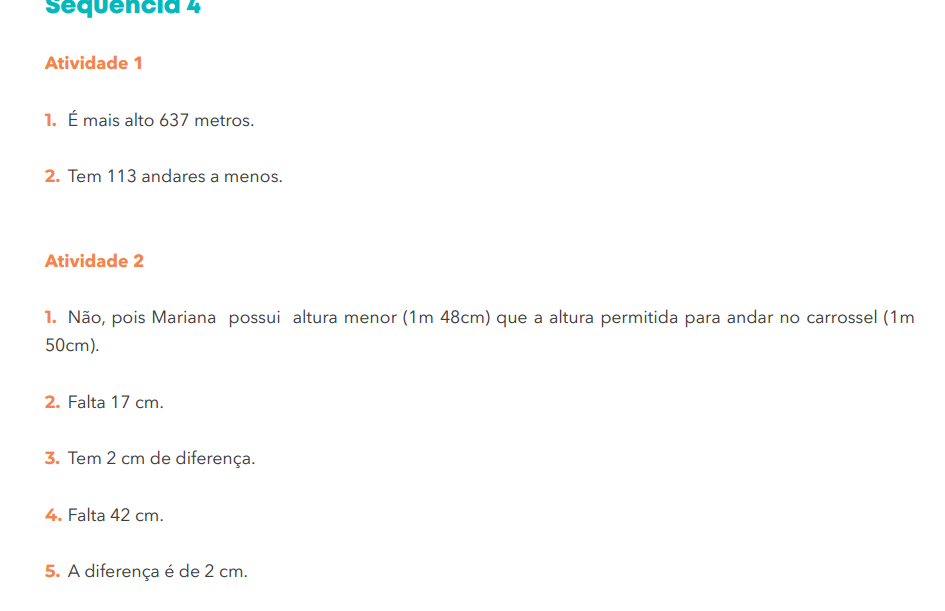 CiênciasLivro didático, pág. 138 e 139 – Declaração dos direitos   da água. 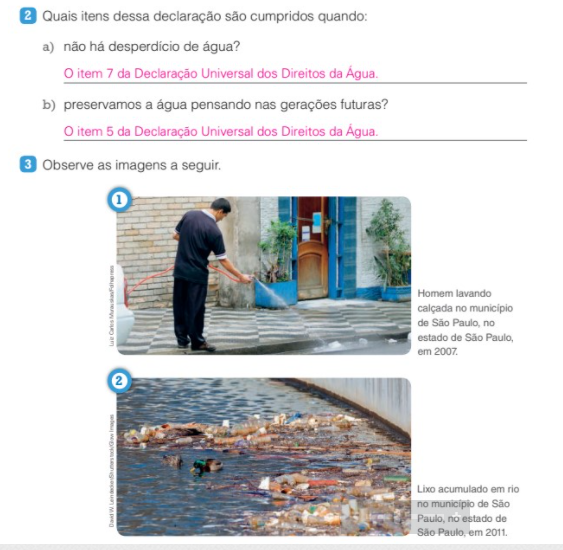 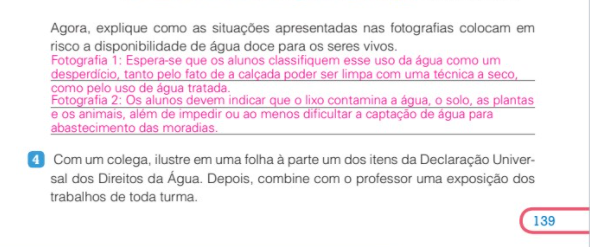 GeografiaLivro didático, pág. 254 e 255 – Direitos humanos e cidadania  .Respostas pessoais